                    Декада инвалидов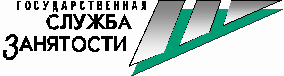 	С 1 по 10 декабря 2017 года в центре занятости населения города Северодвинска традиционно пройдут мероприятия, посвященные Всероссийской декаде инвалидов.Для консультирования граждан приглашены представители Пенсионного фонда, ИФНС № 9, Отделения социальной защиты населения и Юридической клиники Гуманитарного института филиала САФУ. Специалисты центра занятости населения проинформируют обратившихся граждан о порядке предоставления государственных услуг, помогут подобрать подходящую работу, проведут семинары, тренинги по поиску работы, планированию семейного бюджета, помогут открыть личные кабинеты на сайте госуслуг.Программа мероприятий                (пр. Ленина, д.46, вход со двора, 2-й этаж)Бабкина И.А.1 декабря 
с 10:00
информационный залКонсультирование граждан по налоговому законодательству (проводит государственный налоговый инспектор Межрайонной ИФНС № 9)1 декабря с 10:00 до 11:00каб. 207Консультирование граждан  по пенсионному законодательству (проводит руководитель Управления Пенсионного фонда города Северодвинска),по вопросам социальной поддержки граждан (проводит главный специалист Отделения социальной защиты населения города Северодвинска)1 декабря с 10:00 до 11:00каб. 210Консультирование гражданпо вопросам законодательства и права (проводит «Юридическая клиника» Гуманитарного института филиала САФУ)6 декабря 
в 10:00 
каб. 316Практический семинар по составлению презентационных документов с учетом медицинских ограничений8 декабря 
в 10:00 
каб. 315 ВАЖНО!!! Предварительная запись незарегистрированных в центре занятости граждан по тел. 569250Обучающий семинар«Планирование семейного бюджета», «Финансовая безопасность и мошенничество»с 1 по 10 декабря с 9:00 до 17:00каб. 203, 204, 205, 206, 209, 211Регистрация и активация личных кабинетов на сайте госуслуг. Обучение гражданЗаписаться на семинары или получить дополнительную информацию можно по телефонам 56-92-50,   56-79-79,   56-87-55Записаться на семинары или получить дополнительную информацию можно по телефонам 56-92-50,   56-79-79,   56-87-55УСЛУГИ БЕСПЛАТНЫЕВХОД СВОБОДНЫЙ